          《在线课堂》学习单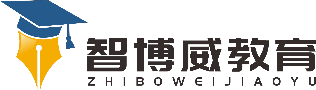 班级：                姓名：                 单元数学3年级上册第3单元《测量》毫米的认识课题毫米的认识温故知新 1米=（     ）厘米 自主攀登选择题:1、把1厘米平均分成10份，每份是（　　　）。A、1毫米      B、1分米　　　 C、1米2、一本辞海的厚度约是6（　　　）。A、米　　  B、厘米　　  C、毫米3、10枚1分硬币的厚度大约是10（　　　　）。A、毫米　　B、厘米      C、米稳中有升填上合适的单位名称。1.一个曲别针长约25（　　　）　2.小明身高是135（　　　）3.一棵大树高约15（　　　）　 　　 4.一枝铅笔长约20（　　  ）5.一个笔筒的高度约是100（　　　 ）说句心里话